ПРОТОКОЛ № 19заседания «Комиссии по качеству жизни граждан, социальной политике, трудовым отношениям, экологии, природопользованию и сохранению лесов»07 октября 2019г.                                                                     г. Королев М.О.Присутствовало: 4человека. Председатель комиссии:  Кошкина Л.В.Члены комиссии:   Сильянова Т.А., Белова О.Ю., Пустохин А.А.Повестка дня: Итоги  выполнения  плана  мероприятий  комиссии №2  в сентябре 2019г.;Определение приоритетных направлений работы комиссии в октябре  2019г.По повестке дня слушали:по первому вопросу Председателя комиссии Кошкину Л.В. Заслушали отчет выполнения  мероприятий,  включенных в  план комиссии на сентябрь  2019г. В целом план работы комиссии, намеченный на сентябрь месяц был выполнен полностью:-  провели в сентябре  три заседания комиссии;- мониторинг текущего ремонта корпуса ГБУЗ МО « Королевская городская больница» в рамках реализации национального проекта на территории г.о. Королев  по направлению «Здравоохранение»;- шесть мониторингов санитарного содержания контейнерных площадок на соответствие новому экологическому стандарту;-  четыре мониторинга аптек города по соблюдению требований к формированию различных цен  на ЖНВЛП;- принимали активное участие в городских мероприятиях  в течение месяца.      по второму вопросу слушали  члена комиссии Сильянову Т.А.. Обсудили мероприятия, необходимые провести в октябре 2019г. Продолжить проведение мониторингов:- санитарного содержания контейнерных площадок на территории муниципалитета;- аптечных сетей города на обеспечение противовирусными и противогриппозными лекарственными препаратами;- провести круглый стол на тему «Проблемы раздельного сбора мусора на территории городского округа Королев»;- доступности пассажирских автоперевозок граждан мкр. Первомайский в мкр. Юбилейный.Постановили:Одобрить отчет о  выполнении   плана  работы комиссии №2 в сентябре 2019г. Принять за основу предложенный план мероприятий работы комиссии№2 на октябрь 2019г. Рекомендовать членам комиссии принять активное участие в проведении мероприятий, намеченных в плане на октябрь 2019г.Принято единогласно.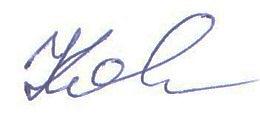 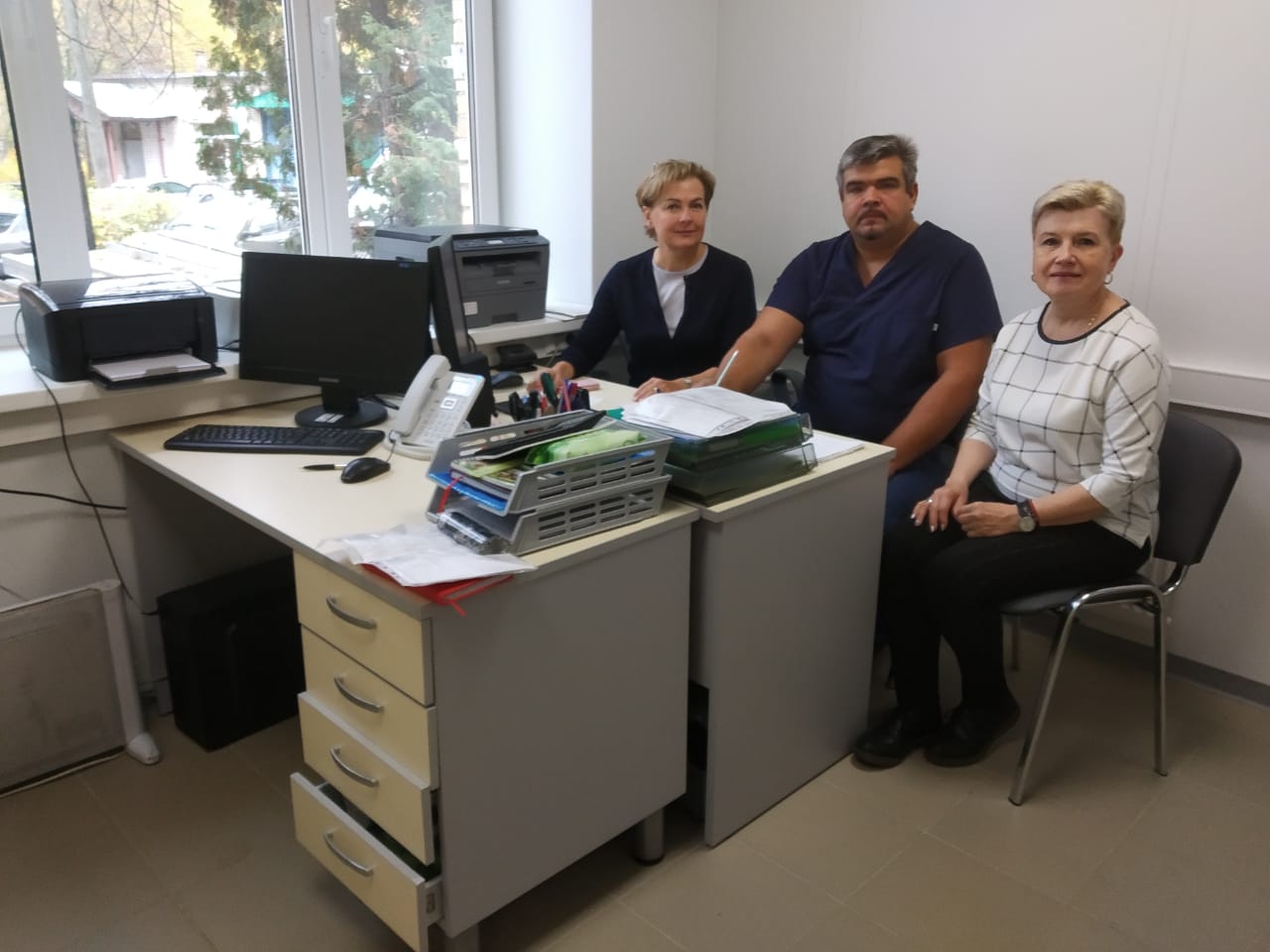 Председатель комиссии «по качеству жизни граждан, здравоохранению, социальной политике, трудовым отношениям, экологии, природопользованию и сохранению лесов») Общественной палаты
 г.о. КоролевЛ.В. Кошкина